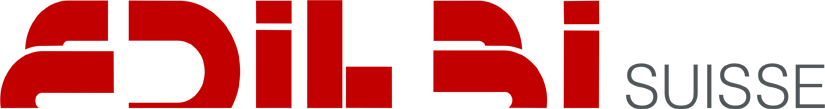 Il tavolo-scultura che sfida la gravità
100% design italianoEdilbi Suisse Sa presenta ufficialmente il suo nuovo tavolo di design per sale riunioni di elevato standingÈ un tavolo fuori dall’ordinario, che nasce da un vortice a terra e si allunga assottigliandosi per 5 metri a sbalzo fino alla sua estremità, progettato da Fabio Gianoli.Definito dagli estimatori “Un tavolo con carattere, quasi una scultura… capace di stupire anche i visitatori più esigenti”.L’ispirazioneL’ispirazione per questo progetto nasce da un piccolo semplice oggetto con cui, con buone probabilità, ognuno di noi nella sua infanzia ha giocato: la trottola.“Giocare” con l’equilibrio, sfidare la gravità per creare un prodotto lontano dall’idea dei classici tavoli da riunione. Questa è stata la vera sfida.

La struttura
La forma definitiva che apprezziamo è stata realizzata dopo un lungo e laborioso processo di stampi singoli termoformati, successivamente saldati e uniti in un unico elemento da 5x1,6 metri. 
La resistenza ai carichi di flessione è resa possibile grazie a un telaio in ferro posizionato all’interno del tavolo, fissato a pavimento.La sua forma armonica trasmette un senso di elegante e semplice leggerezza.Il materiale

Il materiale scelto per il tavolo è il KRION® Solid Surface bianco, un materiale malleabile capace di adattarsi a ogni forma, ma allo stesso tempo forte, resistente a grandi sollecitazioni di leva. Un materiale caratterizzato anche da importanti proprietà antibatteriche.Testimonianze
Il designer Fabio Gianoli“Come designer credo nell'arte di rendere indimenticabili le cose semplici e con questo progetto potrei esserci riuscito.”Il titolare di Edilbi Suisse Sa Claudio Bianchi“Siamo molto fieri di questo prodotto top di gamma realizzato da Edilbi Suisse Sa per un’importante azienda farmaceutica con sede in Svizzera. 
Nella sala riunioni, dà forma allo spazio e diventa scultura che fende l’aria.”Premi e riconoscimentiQuesto tavolo si è distinto tra i migliori progetti del prestigioso concorso internazionale di settore X Architecture & Interior Design Awards 2017 indetto da Porcelanosa Grupo, arrivando tra i finalisti. 
Fonte: http://www.porcelanosa-interiorismo.com/certamen/rcs/Classification-X-Premios.pdfL’azienda produttrice Edilbi Suisse Sa, realtà global service e multi-target.

Edilbi Suisse Sa è l’evoluzione di Edil Bi S.p.a., azienda italiana - valtellinese con sede a Milano - con oltre quarant’anni di storia alle spalle, che ha deciso di aprire nella vicina Svizzera una sede dove portare l’esperienza, il saper fare e le estetiche italiane in questo settore. Puntiamo sempre a migliorare la qualità della vita dei nostri clienti con scelte che durino nel tempo, guardando al futuro.Lavoriamo con passione offrendo ai nostri clienti esperienza, professionalità e affidabilità per ogni tipologia di progetto, dall’edilizia all’arredamento, dal residenziale all’ospitalità, dal wellness al commerciale.Siamo un partner competente e sicuro in grado di realizzare i progetti più ambiziosi e dare forma alle idee più creative, garantendo tempi certi e cura dei dettagli nell’esecuzione.

Innovazione e tradizione si sposano nella nostra filosofia aziendale: il cliente è al centro e noi lo accompagnamo sempre, dal primo incontro, durante tutte le fasi di realizzazione del progetto, fino alla rifinitura dell’ultimo particolare.I nostri servizi, sempre su misura: consulenza, progettazione, realizzazione e assistenza.Edilbi Suisse SaVia Ruinatsch 3/B CH-7500 St. Moritz 
Tel. +41 79 109 28 30 | E-mail info@edilbisuisse.ch | www.edilbisuisse.chSt. Moritz, 6 giugno 2017.UFFICIO STAMPADigital Strategies for Design
Corso di Porta Vittoria 42, Milano – Italia
Paola Pozzoli Tel. +39 320 76 86 340 – Marco De Allegri Tel. +39 329 229 66 13E-mail info@dsfordesign.it 
SCHEDA TECNICA Descrizione Tavolo di grandi dimensioni, a sbalzo, realizzato con scocca in KRION® Solid Surface e struttura metallica fissata a pavimento.Misure 500x160 cm, personalizzabili su richiesta.Caratteristiche di KRION®Il KRION® è una superficie solida (Solid Surface) di nuova generazione, sviluppata da un’azienda del Gruppo Porcelanosa www.porcelanosa.com/it. È un materiale caldo al tatto e simile alla pietra naturale. Questo materiale è composto da due terzi di minerali naturali (ATH: alluminio triidrato) e da una piccola percentuale di resine ad alta resistenza. Tale composizione conferisce al KRION® alcune particolarità esclusive: assenza di pori, proprietà antibatteriche senza alcun tipo di additivo, durezza, resistenza, durevolezza, manutenzione ridotta, nonché riparazione e pulizia agevoli. Fonte: www.krion.com.***AllegatiIl press kit contiene:comunicati stampa in italiano e ingleseloghiimmagini in bassa e alta risoluzionegrafiche socialAltre informazioniSe la notizia oggetto del presente comunicato viene pubblicata su mezzo di comunicazione digitale (sito, blog, webzine, newsletter, social network) inviare un’e-mail a info@dfordesign.it contente il link alla pubblicazione. Per ricevere i comunicati stampa di Edilbi Suisse Sa contattare l’ufficio stampa scrivendo a info@dsfordesign.it